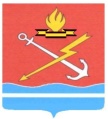 АДМИНИСТРАЦИЯ КИРОВСКОГО ГОРОДСКОГО ПОСЕЛЕНИЯ КИРОВСКОГО МУНИЦИПАЛЬНОГО РАЙОНА ЛЕНИНГРАДСКОЙ ОБЛАСТИП О С Т А Н О В Л Е Н И Еот 12 мая 2023 года № 555О признании утратившим силу постановления администрации МО «Кировск» от 01 апреля 2016 года № 193 «Об утверждении Порядка организации ритуальных услуг и содержания мест захоронения на территории муниципального образования «Кировск» Кировского муниципального района Ленинградской области»На основании постановления Правительства Ленинградской области от 11 января 2022 г. N 7 «Об утверждении Правил содержания мест погребения на территории муниципального образования и утверждения порядков деятельности общественных кладбищ, воинских кладбищ и военных мемориальных кладбищ (находящихся в ведении органов местного самоуправления), крематориев» (далее – Постановление от 11.01.2022 года  № 7), п о с т а н о в л я е т: 1. Признать утратившим силу постановление администрации муниципального образования «Кировск» Кировского муниципального района Ленинградской области от 01 апреля 2016 года № 193 «Об утверждении Порядка организации ритуальных услуг и содержания мест захоронения на территории муниципального образования «Кировск» Кировского муниципального района Ленинградской области».2. Настоящее постановление подлежит официальному опубликованию и распространяет свое действие с даты вступления в силу Постановления от 11.01.2022 года № 7.3. Контроль за исполнением настоящего постановления возложить на заместителя главы администрации по земельным и имущественным отношениям.Глава администрации                                                                      О.Н. КротоваРазослано: дело, прокуратура, ННГ+, регистр НПА, МУП «Ритуальные услуги», Багаеву Н.В., Сергеевой Е.В.